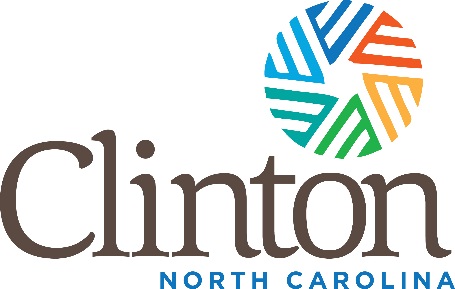 Coach-Pitch Baseball Rules Players must turn 7 on or before the deadline and cannot turn 9 before the deadline. Field size:  Pitching 35’	Bases 60’ Games will be 6 innings in length or 1 hour.  New inning will not start after the 45 minute mark. Mercy rule is 10 runs after 4 or 15 after 3. If the home team is ahead after three and one half innings they will not bat. Batters get 5 pitches or 3 strikes whichever comes first.  The at-bat continues on the 5th pitch if the batter fouls a pitch off. All players will be put in the batting order.  All players must play for a total of 6 outs on defense and have at least 1 at bat. Teams can only bat around once per inning. (*regular season only). Players are not allowed to steal bases. Defense will consist of 10 players.  Pitcher, catcher, 4 infielders and 4 outfielders.  The pitcher must stand inside one of the circles.If a batted ball hits the coach-pitcher, it is ruled dead and the batter and every base runner is awarded one base.Play is live until the pitcher has possession of the baseball inside of the circle or time is given by the umpire when the lead runner has stopped and the ball is in the infield.  Runners must return to the previous base if they fail to make it past the halfway line.  They are awarded the next base if they are over the halfway line. One coach allowed on the field during defense (must remain in the outfield grass).Players who arrive late can be added to the bottom of the batting order.  If a player is not present when the lineup is submitted to official scorer, that position in the order will be an out each time it comes up.There is no infield fly rule.Coach-Pitcher will pitch from a 35 foot pitcher’s plate with your foot remaining in contact with the pitcher’s plate.The coach-pitcher will squat down on a play and remain in the pitching area unless needing to move to avoid interference with a throw or catch.  The coach-pitcher shall not touch a batted or thrown ball until the ball is declared dead.  Interference will be declared at the discretion of the umpire.  If deemed unintentional, the ball is dead and everyone is awarded one base.  If deemed intentional, the batter is out and the ball is dead. The coach-pitcher may coach or position the batter only.  He/she cannot coach runners.  A warning will be given out on the first offense and he/she will be removed from the mound on the second offense.  The coach-pitcher may instruct team during a defensive time-out to talk to their players.No play is dead until the player-pitcher has control of the ball inside the circle or the umpire calls time out.  An umpire will call time out when the play comes to a natural end (approx. 3 seconds) and the base runners are making no attempts to advance.The over-throw rule will be used at first base only.  The batter may advance to second base only.  All other runners previously on base may advance at their own risks.Four coaches will be allowed in the dugout.PracticesWill be limited to one hour each day.Practices will be scheduled by Clinton Recreation staff.No more than 3 practices per week.POSTPONED GAME AND INCLEMENT WEATHERCoaches will be notified by CRP staff of a game postponement and it is his/her responsibility to contact their players and notify them of the change.  Only the Clinton Recreation staff will have the authority to postpone a game due to inclement weather.  Once the game begins, it is up to the umpire crew to make a decision.Any make up and or unfinished games with less than 4 innings completed will be rescheduled by the CRP staff at the earliest convenience.If there is inclement weather, call the City of Clinton Recreation and Parks Department at 299-4906 to find out the status of that evenings games.**ALL PLAYERS PRESENT FOR THE GAME MUST PLAY.  FAILURE OF THE COACH TO DO SO WILL RESULT IN A FORFEIT AND A ONE GAME SUSPENSION.  A SECOND OFFENSE WILL RESULT IN THE COACH BEING REMOVED FROM THE TEAM. **ALL COACHES, HEAD AND ASSISTANTS, MUST FILL OUT A COACHES APPLICATION AND BACKGROUND CHECK FORM.  VOLUNTEERS THAT HAVE NOT COMPLETED THE PROPER PAPER WORK CANNOT BE ON THE FIELD DURING PRACTICE OR GAMES.**CITY OF CLINTON RECREATION STAFF RESERVES THE RIGHT TO DISCIPLINE ANY PLAYER, COACH OR PARENT IN ATTENDANCE AT THE PARK.  ANYONE ACTING UNRULY WILL BE WARNED, AND SECOND OFFENSE WILL RESULT IN REMOVAL FROM THE PARK AND A POSSIBLE SUSPENSION FROM FURTHER CLINTON RECREATION AND PARKS EVENTS**WE ARE HERE FOR THE KIDS.  PLAYERS PLAY THE GAME; COACHES COACH THE PLAYERS AND PARENTS WATCH AND SUPPORT THE PLAYERS.  THERE WILL BE ZERO TOLERANCE FOR UNRULY AND DISRESPECTFUL PLAYERS, COACHES AND SPECTATORS.  RESPECT THE CRP STAFF AND UMPIRES.